Шахматный турнир «Краски осени»Шахматное движение в Маганской школе набирает обороты.  Учащиеся 4 класса уже  готовы дать отпор старшеклассникам  на клетчатом поле боя. Этому подтверждение – результаты шахматного турнира, прошедшего 2 ноября 2018 г.Турнир проходил в двух возрастных группах: младшая группа - учащиеся 4-5 классов, старшая группа – учащиеся 6-10 классов. Ребята настолько повысили свой уровень игры, что интрига сохранялась до самого финала. 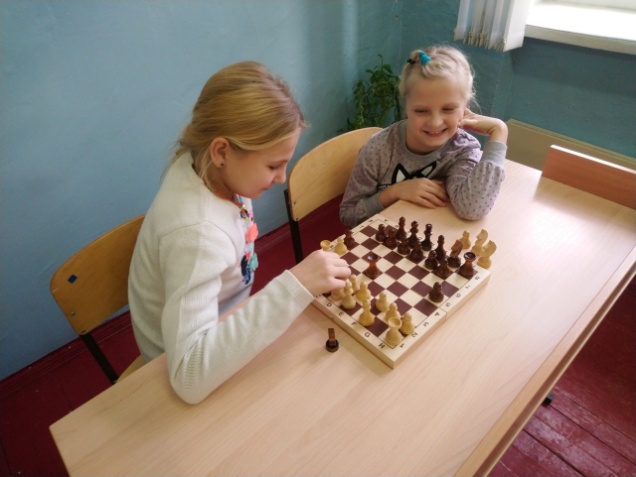 И вот итоги:Младшая группа:1 место   Симонова Варвара (4 класс);2 место    Татаркина Ольга (5 класс);3 Бондарь Анна (4 класс);Участники: Близневский Иван и Мингбошиева Ольга (5 класс).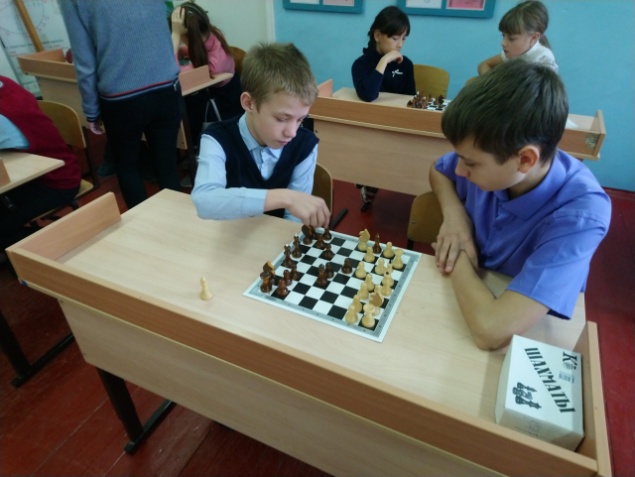 Старшая группа:1 место Крупский Алексей (6 класс);2 место Дударьков Захар (10 класс);3 место Большешапов Максим (6 класс);Участники: Кирсанов Дмитрий и Грызлов Даниил (6 класс), Чуйко Вадим и Федорченко Алексей (8 класс), Тимошенко Алина (10 класс).Отдельно хотелось бы отметить работу Гущеной Валентины (9 класс) - волонтера и неизменного помощника шахматного турнира. Выражаем благодарность Вале от всего шахматного движения Маганской школы!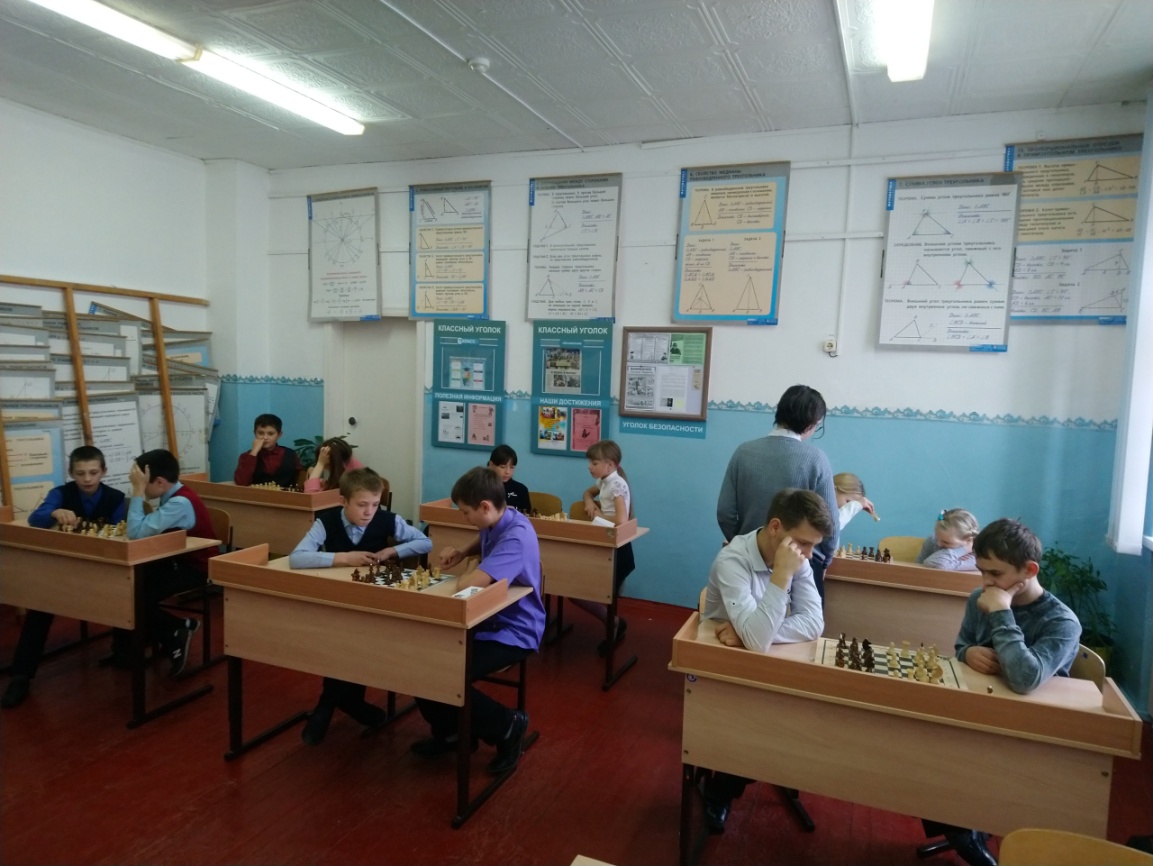 Евдокимова Т.С.Учитель математики